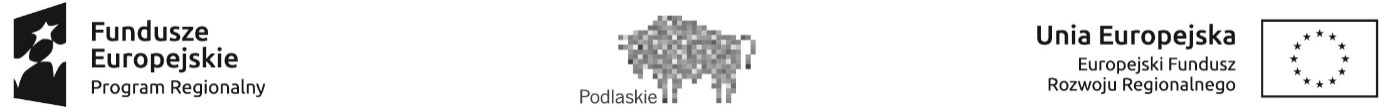 Załącznik nr 3 do Regulaminu Efekty ekologiczne grantuMonitorowanymi efektami ekologicznymi będą, w zależności od rodzaju instalacji OZE:Liczba wybudowanych jednostek wytwarzania energii elektrycznej z OZE (szt.)Liczba wybudowanych jednostek wytwarzania energii cieplnej z OZE (szt.)Szacowany roczny spadek emisji gazów cieplarnianych (CI 34) (MgCO2) Dodatkowa zdolność wytwarzania energii cieplnej ze źródeł odnawialnych (MW)Dodatkowa zdolność wytwarzania energii elektrycznej ze źródeł odnawialnych (MW)Produkcja energii cieplnej z nowo wybudowanych/ nowych mocy wytwórczych instalacji wykorzystujących OZE (MWh/rok)Produkcja energii elektrycznej z nowo wybudowanych/ nowych mocy wytwórczych instalacji wykorzystujących OZE (MWh/rok)INSTALACJA FOTOWOLTAICZNA Należy podać metodologię obliczania oraz wartość docelową wskaźników: Liczba wybudowanych jednostek wytwarzania energii elektrycznej z OZE (szt.) Dodatkowa zdolność wytwarzania energii elektrycznej ze źródeł odnawialnych (MWe)Produkcja energii elektrycznej z nowo wybudowanych/ nowych mocy wytwórczych instalacji wykorzystujących OZE (MWh w pierwszym pełnym roku funkcjonowania instalacji)Należy podać złożenia, obliczenia i wynik Szacowanego rocznego spadku emisji gazów cieplarnianych (CI 34) (MgCO2) zgodnie z poniższą metodologią. Obliczenia emisji należy dokonać stosując  Referencyjny wskaźnik jednostkowej emisyjności dwutlenku węgla przy produkcji energii elektrycznej do wyznaczania poziomu bazowego dla projektów JI realizowanych w Polsce” zalecany do stosowania przez Krajowy Ośrodek Bilansowania i Zarządzania Emisjami (KOBiZE). Ostatnio opublikowany wskaźnik (czerwiec, 2011) wynosi: 0,812 MgCO2/MWh. Obliczeń należy dokonać w oparciu o faktury za energię elektryczną budynku mieszkalnego z 2019/2020 roku (w przypadku budynków nowych/planowanych do budowy lub/i w przypadku budynków w gospodarstwie rolnym, w którym jest jeden licznik przyjęto średnie zużycie energii na podstawie szacunku metrażu domu oraz statystycznego zużycia prądu w wysokości 24,75 kWh/m2 zgodnie z zapisami regulaminu grantowego).MgCO2 emisji CO2 przed i po modernizacji systemów przedstawia się następująco:INSTALACJA KOLEKTORÓW SŁONECZNYCHNależy podać metodologię obliczania oraz wartość docelową wskaźników: Liczba wybudowanych jednostek wytwarzania energii cieplnej z OZE (szt.) Dodatkowa zdolność wytwarzania energii cieplnej ze źródeł odnawialnych (MWe)Produkcja energii cieplnej z nowo wybudowanych/ nowych mocy wytwórczych instalacji wykorzystujących OZE (MWh w pierwszym pełnym roku funkcjonowania instalacji)Należy podać złożenia, obliczenia i wynik Szacowanego rocznego spadku emisji gazów cieplarnianych (CI 34) (MgCO2) zgodnie z poniższą metodologią. Obliczeń należy dokonać przez określenie zużycia energii chemicznej zawartej w spalonym paliwie (przed i po zrealizowaniu przedsięwzięcia), stosując do tego celu wartości opałowe paliw (WO) (w MJ/kg) zalecane do stosowania na dany rok przez KOBiZE, następnie obliczając emisję stosując do tego wskaźniki emisji dwutlenku węgla (CO2) (w kg/GJ) zalecane do stosowania na dany rok przez KOBiZE. Dla produkcji energii cieplnej z kolektorów przyjęto współczynnik emisyjności na poziomie 0,34 Mg CO2/MWh dla dodatkowej produkcji energii cieplnej z OZE.Obliczeń należy dokonać w oparciu o informacje udostępnione przez mieszkańców na temat rodzaju i ilości zużytego opału w 2019/2020 r.MgCO2 emisji CO2 przed i po modernizacji systemów przedstawia się następująco:Szacowany roczny spadek emisji gazów cieplarnianych (CI 34) (MgCO2) Szacowany roczny spadek emisji gazów cieplarnianych (CI 34) (MgCO2) Wartość bazowa emisji CO2 w MgCO2: (założenia, obliczenia i wynik)Wartość docelowa emisji CO2 w Mg CO2:(założenia, obliczenia i wynik)  Redukcja emisji CO2 w MgCO2:(założenia, obliczenia i wynik)  Redukcja emisji CO2 w %:  (założenia, obliczenia i wynik)  Szacowany roczny spadek emisji gazów cieplarnianych (CI 34) (MgCO2) Szacowany roczny spadek emisji gazów cieplarnianych (CI 34) (MgCO2) Wartość bazowa emisji CO2 w MgCO2: (założenia, obliczenia i wynik) Wartość docelowa emisji CO2 w Mg CO2:(założenia, obliczenia i wynik) Redukcja emisji CO2 w MgCO2:(założenia, obliczenia i wynik) Redukcja emisji CO2 w %:  (obliczenia i wynik) 